 2024   American Legion Auxiliary CORNHUSKER GIRLS STATE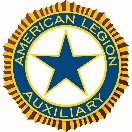 DELEGATE/ALTERNATE APPLICATION FORM……Deadline March 1, 2024                             DELEGATE                    ALTERNATE ____Complete Reverse Side